   臺南市關廟區公所107年度推動災害防救教育宣導執行成果活動名稱：藝術進區暨防災宣導活動名稱：藝術進區暨防災宣導宣導單位：關廟區公所宣導地點：關廟區山西宮廣場宣導時間：107年9月9日宣導人數：2000人                        成果照片                        成果照片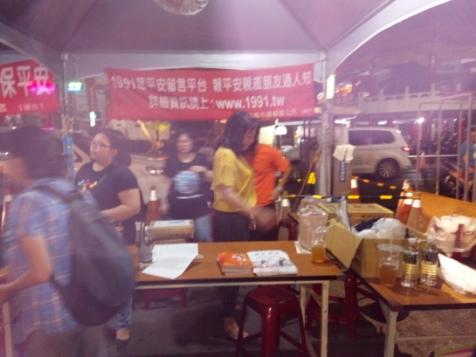 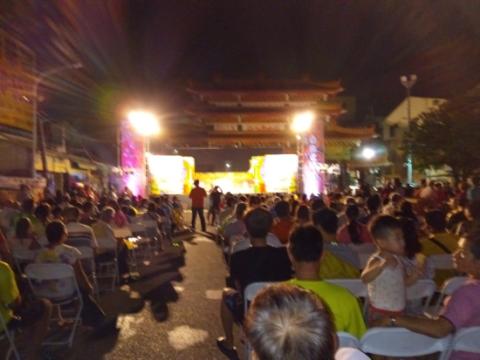 